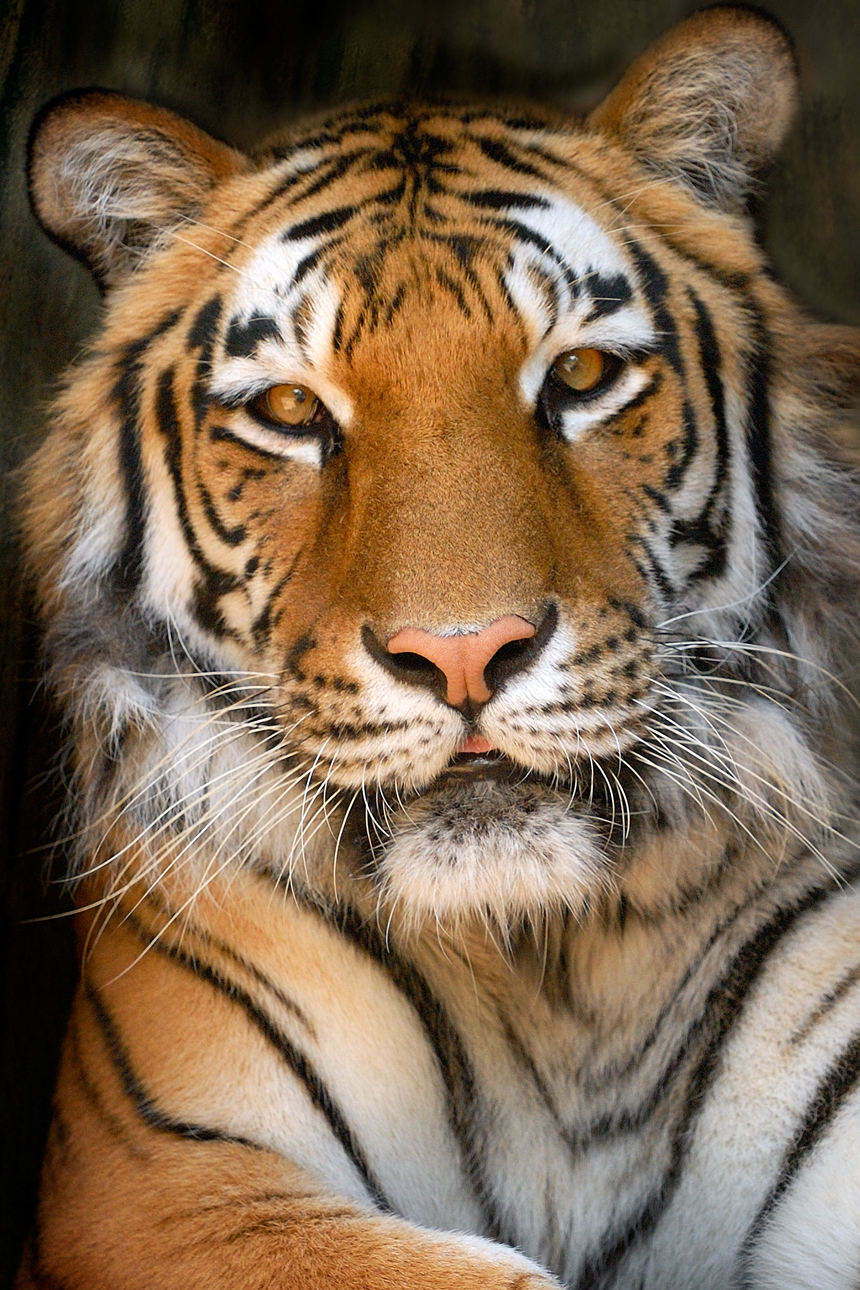 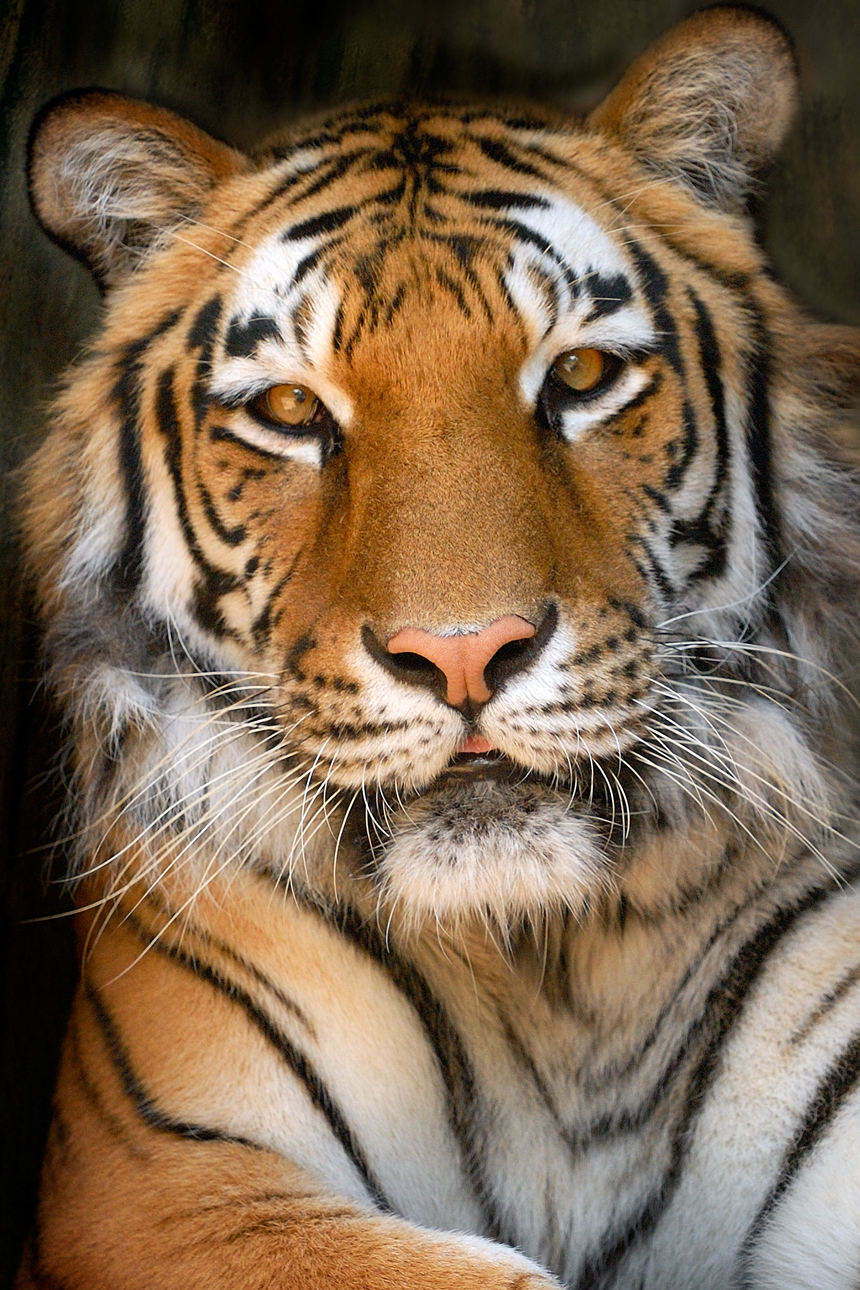 SUNDAYMONDAYTUESDAYWEDNESDAYTHURSDAYFRIDAYSATURDAY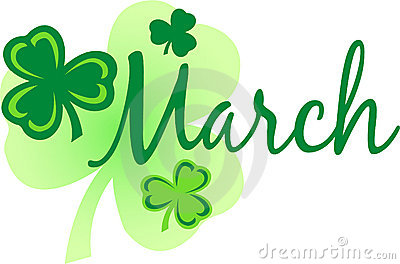 March 1Pepperoni PizzaOr Fish NuggetsW / RollGrape TomatoesSteamed CarrotsChoice of Fruit / MilkOffer verses serve -Students must take3 of 5 items to count as a lunch & one must be a fruit or vegetable.All Meals areserved with 1% milk, fat free chocolate, fat free vanilla, fat free strawberry and skimMarch 4Tomato soupGrilled Cheese SandwichOrRotisserie Chicken WrapSteamed CarrotsTossed SaladChoice of Fruit / MilkMarch 5Mashed Potato BowlW/ RollOr  Cheeseburger Grape TomatoesBroccoliChoice of Fruit / Milk March 6Chicken Patty SandwichOrTurkey Club WrapBaked BeansBaby CarrotsChoice of Fruit / MilkMarch 7General Tso’s ChickenRollOrBacon, Egg & Cheese SandwichPeas / RiceTossed SaladChoice of Fruit / MilkMarch 8Buffalo Chicken PizzaOrTurkey & Cheese HoagieCornRed Peppers W/ DipChoice of Fruit / MilkDaily Entrée options include:Chef Or Chicken Salad with whole grain roll Or Whole grain P B & J sandwichFruit, Vegetable & milk are included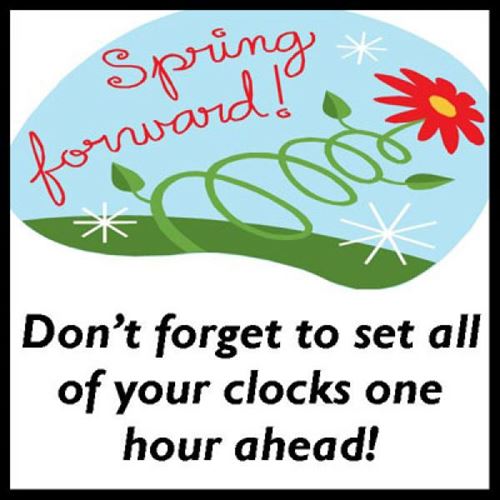 March 11Spaghetti & MeatballsBreadstickOrChicken SandwichTossed SaladPeasChoice of Fruit / MilkMarch 12Walking TacoOrMeatball SubRefried BeansRed PeppersChoice of Fruit / MilkMarch 13Chicken PattyOrCalzoneBaby CarrotsCornChoice of Fruit / MilkMarch 14CheesesteakOrBBQ Rib SandwichTossed SaladCelery W/ DipChoice of Fruit / MilkMarch 15PizzaOrHamburgerGrape Tomatoes Cheesy BroccoliChoice of Fruit / Milk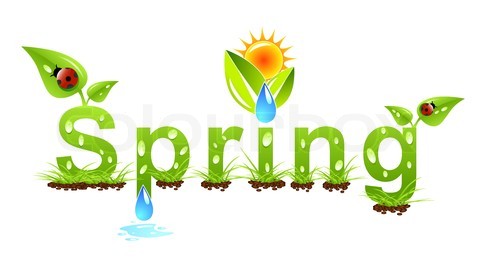 March 18Stuffed ShellsW / RollOrItalian SubTossed SaladSteamed CarrotsChoice of Fruit / MilkMarch 19Cowboy BurgerOrChicken SandwichBaked BeansCelery W/ DipChoice of Fruit / MilkMarch 20Pulled Pork SandwichOrCalzonePeasGrape TomatoesChoice of fruit / MilkMarch 21Roast TurkeyW/ Gravy & RollOrHam & Cheese WrapMashed PotatoesCornChoice of Fruit / MilkMarch 22Cheeseburger SubOrFish SandwichCheesy BroccoliRed Peppers W/ DipChoice of Fruit / MilkMiddle/HS Lunch-$ 2.75Milk - .50Reduced - .40No breakfast on two hour delaysMarch 25Ham & Cheese On Flat BreadOr Chicken FajitaCelery W/ DipCornChoice of Fruit / MilkMarch 26HamburgerOr Hot dogBaked BeansTossed SaladChoice of Fruit / MilkMarch 27CheesesteakOrPizza BurgerBroccoliBaby CarrotsChoice of Fruit / MilkMarch 28Chicken & WafflesW/ GravyOrShrimp Poppers w/ RollPeasTossed SaladChoice of Fruit / MilkMarch 29Pepperoni PizzaOr  Fish Nuggets W/ RollGrape TomatoesSteamed CarrotsChoice of Fruit / MilkMenu subject to change